Титульный листСодержание1	АНАЛИЗ ПРЕДМЕТНОЙ ОБЛАСТИ1.1	Описание предметной области и функции решаемых задачВ нынешнее время при решении различных информационных задач применяются системы управления базами данных (СУБД), которые по методу установления связи между данными делятся на иерархическую, реляционную (табличную) и сетевую модели.Табличная модель данных представляет совокупность таблиц, которые называются отношениями. Данная модель является наиболее привычной и простейшей формой представления данных. Строки таблиц называются записями, а столбцы – полями, являющихся характеристиками объектов в описываемой рабочей области. Исследуемым объектом в данном курсовом проекте является фирма по производству корпусной индивидуальной мебели. Мебель изготавливается по указанным размерам клиентов, а заказы оформляются в магазинах или офисе при помощи специализированных программ. Стоимость заказанных изделий рассчитывается по деталировке мебели. Опишем предметную область, что используется для проектирования рассматриваемой базы данных в курсовом проекте, а именно мебельный завод, который выпускает следующие изделия: тумбы, комоды, шкафы, столы и стулья. Данная организация использует следующие производственные мощности:Цех №1 – производит тумбы, комоды и шкафы;Цех №2 – столы и стулья.Мебельный завод использует 2 склада для хранения изготовленной продукции:склад №1 представляет собой помещение для негабаритных изделий (стулья, тумбы, комоды);склад №2 предназначен для хранения изделий больших размеров (столов и шкафов).Система управления мебельным заводом включает следующие подсистемы, которые способствуют эффективной работе рассматриваемого предприятия:отдел реализации продукции мебельного завода;планирования и перспективного развития,маркетинга и PR-услуг;технической подготовки производства;управленческий и бухгалтерский учет;отдел материально–технического обеспечения производственных процессов; кадры и правового обеспечения;финансово-экономический отдел;отдел информационного обеспечения и другие.Структурные подразделения предприятия реализуют закреплённые за ними подсистемы управления с предназначенными для них комплексами задач. Для примера, рекламный отдел – подсистема маркетинга и PR-услуг, бухгалтерия – управленческий и бухгалтерский учет, отдел кадров – кадры и правового обеспечения и так далее. В данном проекте будет рассматриваться отдел планирования продукции мебельного завода в качестве предметной области.Сотрудники данного отдела выполняют такие функции контроля и анализа:анализ выполнения плана на определенный период;анализ обеспеченности плана отгрузки фактически сданными на склад изделиями;анализ движения изделий на складах;анализ выполнения плана выпуска изделий;анализ выполнения плана сдачи мебельных изделий на склады за определенный период;анализ выполнения плана отгрузки изделий заказчикам и другие.При решении задач по анализе изготовленной продукции работники отдела планирования и перспективного развития вычисляют общее количество всех запланированных к выпуску изделий.В то же время специалисты отдела реализации продукции вычисляют количество фактически выпущенной мебельной продукции на основании Цеховых накладных (ЦН).Клиентам в соответствии  с подписанными договорами  отпускают  со  складов готовые мебельные изделия.Есть случаи, когда, если в цехах завода произведено изделий больше, чем планировалось в договорах, то маркетинговому отделу следует искать новые рынки сбыта продукции.А, если количество продукции, которое значится в договорах больше, нежели в цеховых накладных, то администрации мебельного завода необходимо увеличивать интенсивность работы для удовлетворения всех потребностей заказчиков.По результатам данного проведенного анализа экономисты производят выборку для вычисления отклонения планового и фактического количества произведенных мебельных изделий.Выделим перечень задач для анализа выполнения плана сдачи мебельных изделий на склады за указанный квартал по отклонениям (факт-план).Алгоритм для решения задачи следующий:По документу “План выпуска изделий цехами” получить общее количество каждого запланированного к выпуску изделия в заданном квартале.По документам “Цеховая накладная” получить общее количество каждого фактически выпущенного изделия в заданном квартале.Подсчитать отклонение как разность между первой и второй суммами в денежном выражении.Подсчет в строке “Итого” выполнить в отчете.В результате должен быть получен следующий документ (рис.1):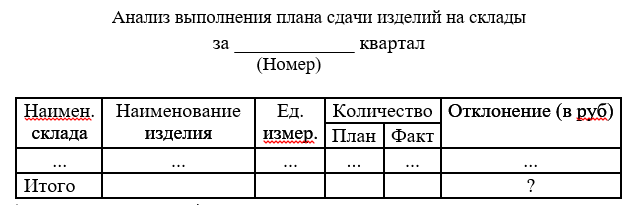 Рисунок 1 – Результат анализа1.2 Перечень входных (первичных) документовДля решения поставленной задачи «провести анализ выполнения плана сдачи мебельных изделий на склады за указанный квартал по отклонениям(факт-план)», необходимы следующие первичные документы: список производимых мебельных изделий, список цеховых накладных,  список цехов, список договоров с заказчиками, список складов мебельных заводов.Стоить отметить, что в плане выпуска изделий выпуск указан по кварталам. Для вычисления отклонения плановой и фактической сдачи изделий по кварталам необходимо предварительно вычислить для каждой даты к какому кварталу она относится, а потом сгруппировать всю информацию.Аналогично нужно поступить с информацией в цеховых накладных.В результате исследования предметной области производства мебельных изделий были определены входные документы, необходимые для решения поставленной задачи.Нормативно–справочная информация:Список изделий;Список единиц измерения.Список цехов;Список складов;Оперативно–учетная информация:Цеховая накладная;План выпуска изделий цехами1.3 Ограничения предметной областиНа предприятии имеется 2 цеха и 2 склада.Предприятие выпускает 5 видов изделий, использует при этом две единицы измерения (комплекты, единицы).Один цех может выпускать несколько мебельныхизделий.На одном складе может храниться несколько готовых мебельных изделий.Цеховая накладная отправляется на один склад и может включать несколько мебельных изделий.Все цены - в рублях.2 ПОСТАНОВКА ЗАДАЧИ2.1 Организационно – экономическая сущность комплекса решаемых задач«Провести анализ выполнения плана сдачи изделий на склады за ЗАДАННЫЙ квартал по отклонениям (факт-план)». Решение данной задачи дает возможность отделу планирования продукции контролировать эффективность работы мебельного завода.2.2 Описание выходной информацииВыходной информацией в данном примере является отчет по заданному квартале года, содержащий все сведения о фактическом количестве выпущенного мебельного изделия, планируемом количестве выпуска и разница этих двух показателей. Для получения этих форм используются данные документов:Список изделий;План выпуска изделий;Цеховая накладная. 2.3. Описание входной информацииДля решения поставленного перечня задач необходимо использовать следующие документы с входной информацией: Список единиц измерения; Список цеховых накладных; Список изделий. 3	РАЗРАБОТКА ИНФОРМАЦИОННОГО ОБЕСПЕЧЕНИЯ3.1	Анализ входной информации предметной области и выделение информационных объектовРассмотрим структуру основных документов, которые будут использоваться для решения исследуемой задачи.Справочные документы:Таблица 1 – Список единиц измеренияОсновными единицами измерения являются – комплекты и единицы. Для поля «Код_ЕИ» используем целые числа. Таблица 2 – Список изделийПоле Код_ИЗД является ключевым полем, то есть уникальным для каждой записи (каждого изделия). Значения данного поля – целые числа: 1, 2, 3... Таблица 3 – Список складовДля каждой продукции используется определенный склад, где хранятся произведенные мебельные изделия. Их нумерация: 1, 2, 3.Таблица 4 – Список цеховКод_ЦЕХ – ключевое поле, нумерация: 1, 2.Форма документа «Цеховая накладная» заполняется при передвижении продукции с цехов, где она производилась на склады для хранения мебельных изделий. Накладная состоит из двух частей: общей части, которая включает номер цеховой накладной, сведения о цехе, складе и спецификации, в которой приводятся сведения о наименовании изделия, единицах измерения и количестве изделий.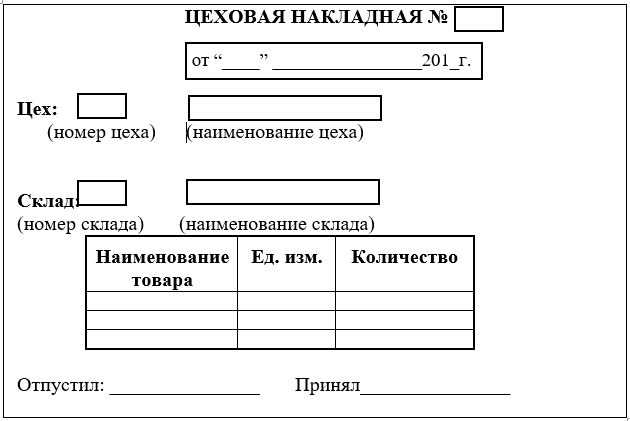 Рисунок 2 – Документ «Цеховая накладная»План выпуска изделий – это нормативный внутренний документ предприятия.Таблица 5 – План выпуска изделий цехамиДля решения задач анализа будем использовать годовой план выпуска изделий, где выпуск изделий представлен по кварталам.Таблица 6 – Список ЦНДля поля Номер_ЦН используются целые числа. Размер поля – байт.Таблица 7 – Спецификация ЦН3.2	Определение связей информационных объектов и построение информационно-логической моделиПеречень таблиц, обозначение ключевых полей и реквизитов представлен в табл.8.Таблица 8 – Перечень таблиц и реквизитовПродолжение таблицы 83.3	Определение логической структуры базы данныхЛогическое (даталогическое) проектирование — это создание схемы базы данных для конкретной модели данных, например, табличной модели данных. Для такой модели данных даталогическая модель – это набор схем отношений, которые иногда предоставляются с указанием первичных ключей и «связей» между отношениями, что представляют собой внешние ключи.На этапе логического проектирования учитывают специфику конкретной модели данных, однако может не учитываться сама специфика конкретной СУБД.Результатом логического проектирования является интерпретация реляционной схемы данных в виде совокупности взаимно повязанных таблиц (рис. 3).Рисунок 3 – Логическая структура базы данных мебельного завода3.4	Разработка физической структуры базы данныхФизическим проектированием — называется процесс создание схемы данных для конкретной СУБД. Стоит отметить, что специфика конкретной СУБД включает в себя некоторые ограничения на названия объектов базы, ограничения на поддерживаемые типы полей данных и т. п. Кроме того, при физическом проектировании специфика конкретной СУБД включает выбор решений, которые связаны с физической средой хранения информации (выбор методов доступа к данным, разделение БД по файлам и устройствам, методов управления дисковой памятью), создание индексов и т. д.Если дополнить логическую структуру базы описанием реквизитов, то получим физическую структуру данных (рис. 4).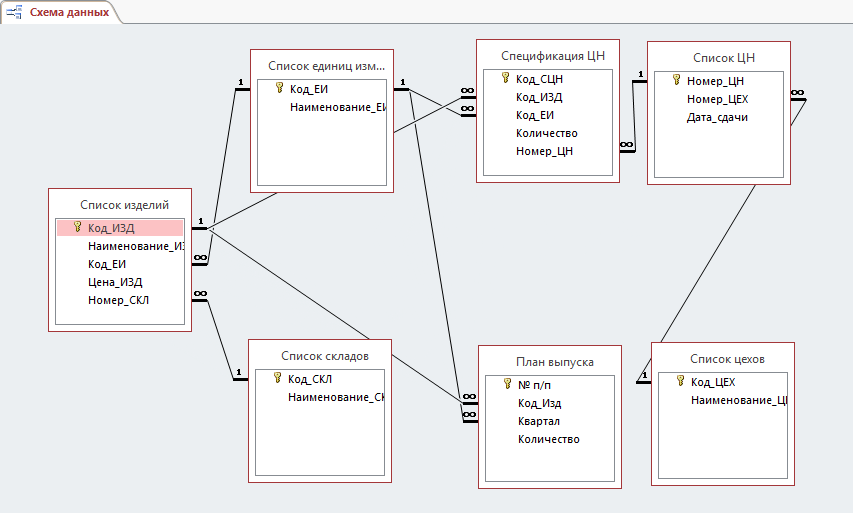 Рисунок 4 – Физическая структура базы данныхВ схеме данных используется связь типа «один – ко – многим». Например, на один склад может отгружаться несколько хлебобулочных изделий.3.5	Контрольный примерВид таблицы Список ЦН  показан на рисунке 5: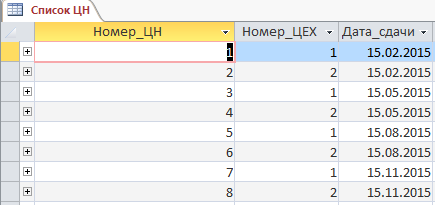 Рис. 5. Список ЦН мебельного заводаДанные вводятся как с помощью формы, так и через соответственные таблицы.4	СОЗДАНИЕ БАЗЫ ДАННЫХ4.1	Структура таблицРассмотрим процесс создания таблиц в СУБД MS Access, а именно с помощью конструктора таблиц.После запуска СУБД и создания базы данных нужно нажать на ленту «Создание» и выбрать в разделе «Таблицы» Конструктор таблиц (рис.6.)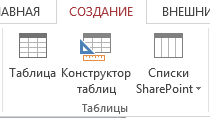 Рисунок 6 – Выбор конструктора таблиц.После этого откроется окно в котором нужно указать название поля, тип данных, описание (если нужно), задать свойства полей, установить ключевое поле. Рассмотрим таблицы таблиц в режиме конструктора: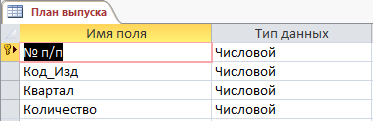 Рисунок 7 – Структура таблицы «План выпуска»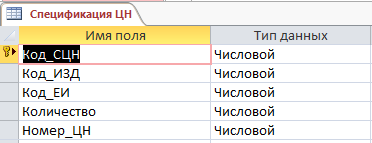 Рисунок 8 – Структура таблицы «Спецификация ЦН»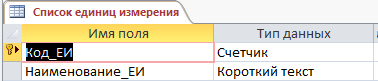 Рисунок 9 – Структура таблицы «Список единиц  измерения»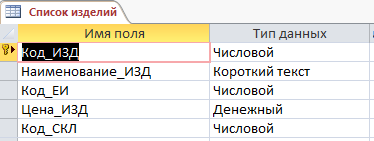 Рисунок 10 – Структура таблицы «Список изделий»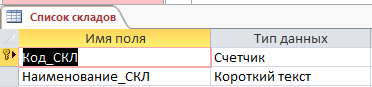 Рисунок 11 – Структура таблицы «Список складов»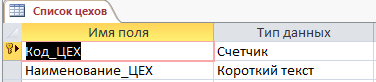 Рисунок 12 – Структура таблицы «Список цехов»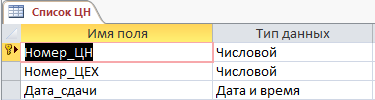 Рисунок 13 – Структура таблицы «Список ЦН»4.2 Схема данныхДля создания Схемы данных надо нажать на ленте Работа с базами данных пункт Схема данных.Произведем перечень связанных таблиц (рис.14):Рисунок 14 – Схема данных базы мебельного завода4.3 Пользовательские формыСУБД Access предоставляет возможность вводить информацию как сразу в таблицу, так и через форму. Форма - это окно, которое можно оформить так, чтобы оно повторило форму бланка. Формы MS Access  позволяют выполнять те задания, которые не выполняются в режиме таблицы. В формах можно вычислять значения и результат выводить на экран. Форма предоставляет возможности для:изменения данных;печати;ввода и просмотра информации базы данных;создания сообщений.Рассмотрим формы для базы данных мебельного завода. 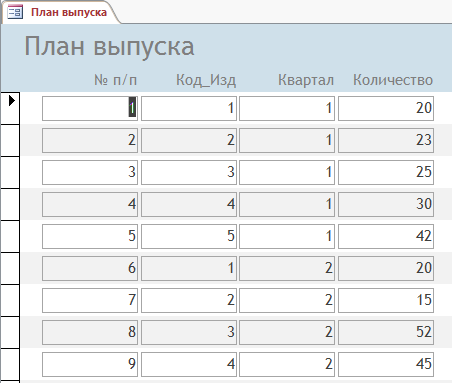 Рисунок 15 – Форма «План выпуска»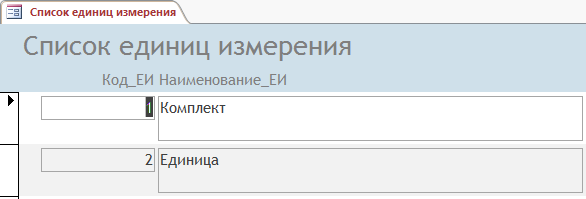 Рисунок 16 – Форма «Список единиц измерения»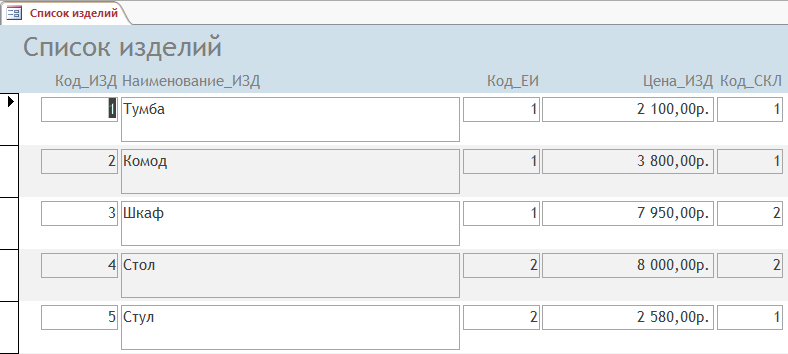 Рисунок 17 – Форма «Список изделий»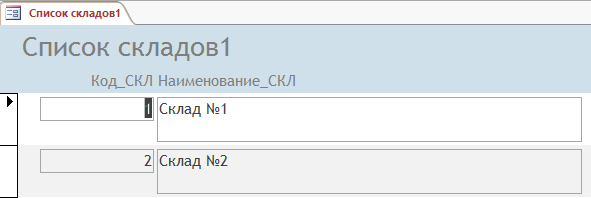 Рисунок 18 – Форма «Список складов»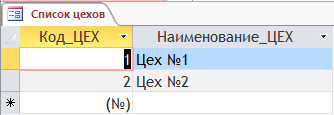 Рисунок 19 – Табличная форма «Список цехов»4.4	Ввод данныхВвод данных производиться в базу можно осуществлять как в режиме таблицы, так и с использованием экранных пользовательских форм. Результат ввода данных в таблицы Список ЦН и Спецификация ЦН показан ниже. Стоит отметить, что для ввода в две таблицы используются подчиненные формы (рис.20).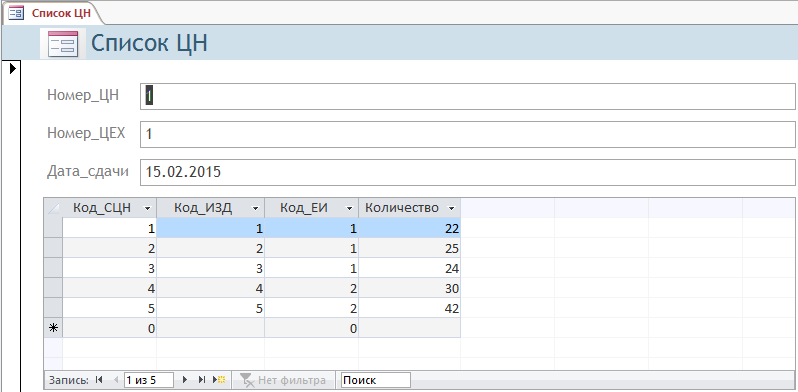 Рисунок 20 – Пример ввода данных 5	СОЗДАНИЕ АЛГОРИТМА И ЗАПРОСОВ5.1	Создание запросаЗапрос – это объект базы данных, который предназначен для выбора необходимой информации из таблиц. Вопрос, который сформированный по информации, что расположена в базе, и есть запрос. Различают два основных типа запросов: по образцу и структурированный язык запросов.Запрос по образцу – это средство для поиска необходимых данных в базе. Он создается не на специальном языке, а с помощью заполнения бланка запроса.SQL-запросы –запросы, которые составляются из последовательности SQL-инструкций. Данные инструкции задают, что именно надо сделать по отношению с входным набором данных. Существует также несколько типов запросов: на обновление, на выборку, на добавление, перекрестный запрос, на удаление, создание таблиц. Наиболее распространенный – запрос на выборку. Они применяются для отбора необходимой пользователю информации, которая хранится в таблицах. Они применяются только для таблиц, которые связаны между собой.Создадим запрос для проведения анализ выполнения плана сдачи мебельных изделий на склады за указанный квартал по вычисленным отклонениям (факт -план).Для этого создадим в режиме конструктора пустой бланк запроса (Создание – Конструктор запросов).Для отбора информации по заданному кварталу необходимо в поле Квартал в строке Условие отбора в квадратных скобках ввести следующее выражение:[Введите номер квартала]Для вычисления планового количества каждого изделия используем групповую операцию Sum(). Аналогично, используем эту операцию для количества сданой продукции.Для создания вычислительного поля Отклонение необходимо вызвать Построитель выражений и в нем записать следующее выражение: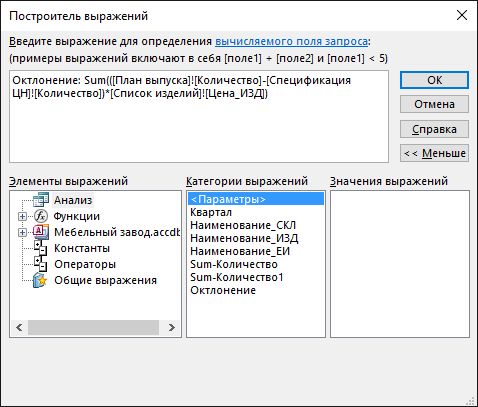 Рисунок 21 – Создание вычислительного поля ОтклонениеПосле запуска запроса Анализ откроется диалоговое окно, к которое необходимо ввести номер квартала (рис.21):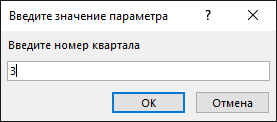 Рисунок 22 – Диалоговое окно параметрического запросаПосле нажатия кнопки ОК откроется информация по запросу (рис.22):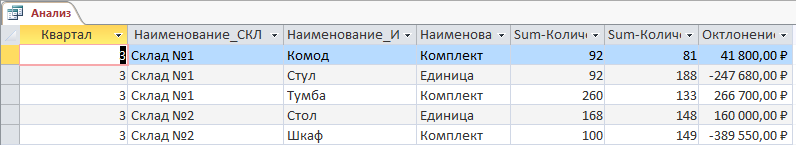 Рисунок 22 – Результат выполнения запроса6	Создание отчётов.6.1	Получение отчёта с помощью Мастера отчётовДля создания отчета с помощью Мастера отчетов, нужно на первом шаге выбрать запрос Анализ как источник данных: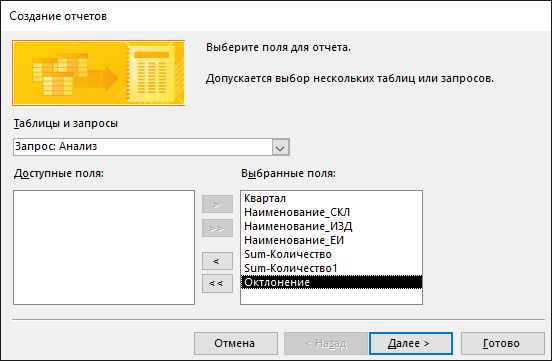 Рисунок 23 – Первый шаг отчетаНа втором этапе можно выбрать уровень группировки, на третьем есть возможность задать сортировку данных.На четвертом шаге произведем форматирование отчета: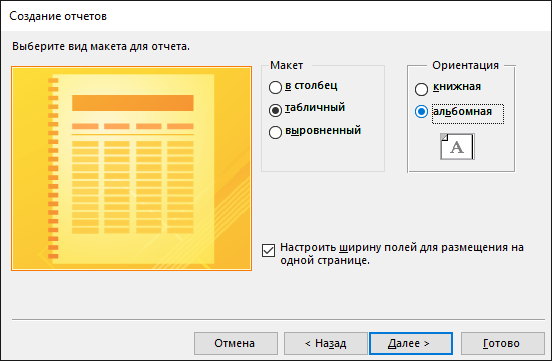 Рисунок 24 – Четвертый шаг создания отчетаНа пятом шаге нужно дать отчету название.6.2	Корректировка макета отчёта с помощью Конструктора отчётовДля редактирования или форматирования отчета нужно открыть его в режиме конструктора. Далее для формирования шапки отчета необходимо разместить элементы управления и набрать в них текст (рис.25). Для подсчета в строке “Итого” суммарных значений нужно использовать математическую функцию Sum():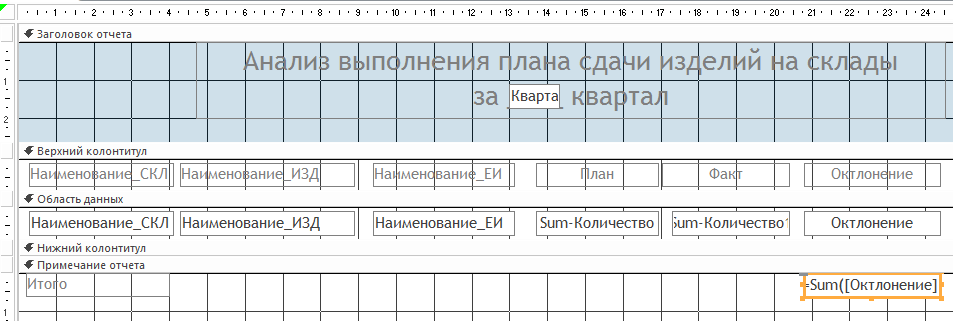 Рисунок 25 – Отчет в режиме конструктораВ результате получим следующий отчет (рис.26):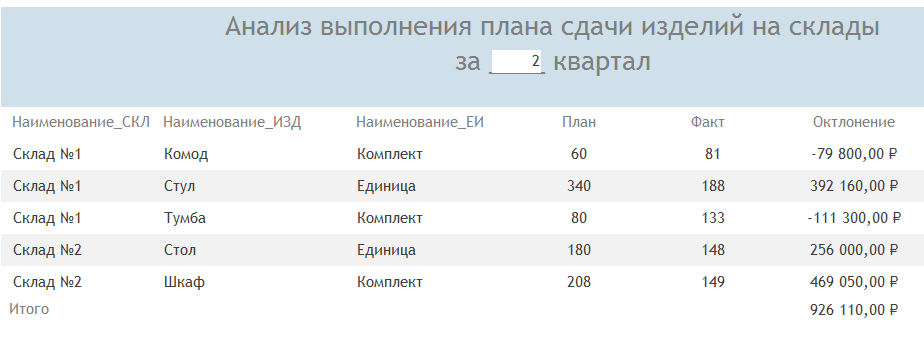 Рисунок 26 – Отчет в режиме просмотра6.3.Вывод отчёта на печатьДля вывода отчета на печать необходимо нажать Ctrl+P и в диалоговом окне нажать кнопку Ок: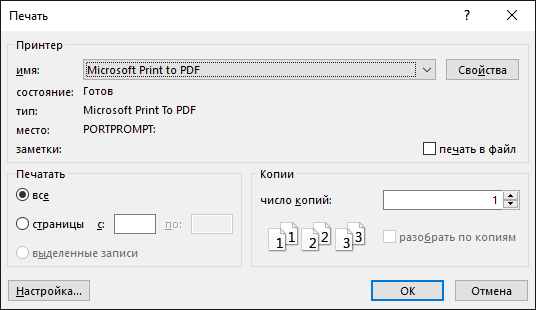 Рисунок 27 – Печать отчета7. СОЗДАНИЕ КНОПОЧНОЙ ФОРМЫ С ПОМОЩЬЮ ДИСПЕТЧЕРА КНОПОЧНЫХ ФОРМ.Для создания кнопочной формы в Access 2013 нужно выполнить следующую последовательность действий:Создадим пустую форму и разместим на ней элементы управления для навигации (открытия форм и отчета):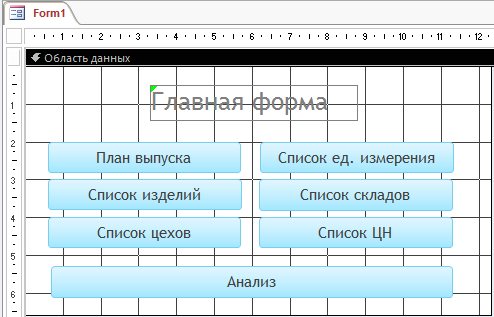 Рисунок 28 – Главная кнопочная форма в режиме конструктораСоздадим для каждой кнопки макрос, который будет открывать соответственный объект базы данных. Например, макрос для открытия отчета будет иметь вид (рис.29):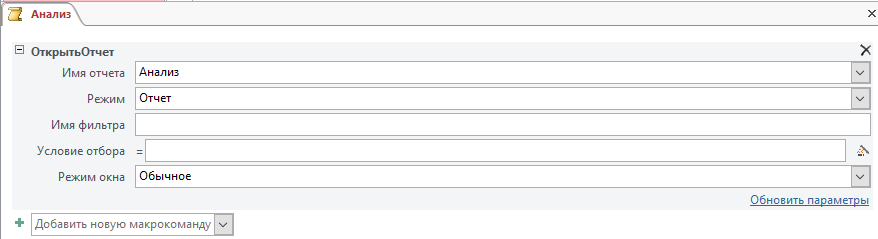 Рисунок 29 – Макрос для открытия формы Список изделийАналогично создаются и остальные макросы.Далее назначим созданные макросы каждой из кнопок.В результате получим следующую Главную форму (рис.30):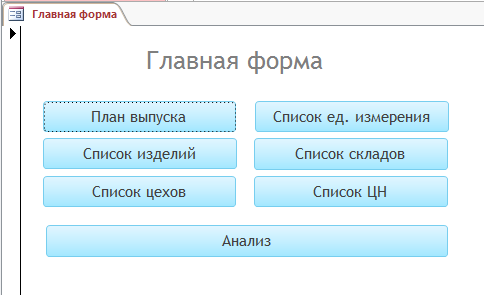 Рисунок 30 – Главная кнопочная форма в режиме просмотраСПИСОК ИСПОЛЬЗОВАННОЙ ЛИТЕРАТУРЫМартынова В.П. Базы данных. Распределенные и удаленные БД. Т.1: Учебник/В.П. Мартынова.–М.:ИД ФОРУМ,НИЦ ИНФРА-М, – 2013. – 272 c.Мартынова В.П. Базы данных. Распределенные и удаленные БД. Т.1 / В.П. Мартынова.– М.: ИД ФОРУМ,НИЦ ИНФРА-М,2013. – 352 c.Ракован О.Л. Базы данных / О.Л. Ракован – М.:Форум, 2014. – 352 c.Ракован О.Л.Базы данных: Учебное пособие/О.Л. Ракован. - М.:Форум, 2012.–400 c.Малевич И.П. Базы данных:Учебное пособие /И.П. Малевич. - СПб.:Питер, 2013.– 240 c.Кирилов В.В. Введение в реляционные базы данных./В.В. Кирилов.–СПб.: БХВ-Петербург, 2012.–464 c.Кошепелев В.Е. Базы данных в ACCESS 2013: Эффективное использование /В.Е. Кошепелев.–М.: Бином-Пресс, 2013.–592 c.Кузина А.В. Базы данных:Учебное пособие для студентов высш. учеб. заведений /А.В. Кузина.– М.: ИЦ Академия, 2012.–320 c.Ливенар С.В. Материалы базы данных "Аэрофлот"/С.В. Ливенар.–М.: ИНФРА-М, 2014.–51 c.Пирогова В.Ю. Информационные системы и базы данных: организация и проектирование: Учебное пособие/В.Ю. Пирогова.–СПб.: БХВ-Петербург, 2013.–528 c.Код_ЕИНаименование_ЕИКод_ИЗДНаименование_ИЗД Код_ЕИЦенаНомер_складаКод_СКЛНаименование_СКЛКод_ЦЕХНаименование_ЦЕХКод_ЦЕХКвартал_выпускаКод_ИЗДКоличествоНомер_ЦННомер_ЦЕХДата_СДЧКод_СЦНКод_ИЗДКод_ЕИКоличествоНомер_ЦННазвание таблицыРеквизитыКлючСписок изделий Код_ИЗДДаСписок изделий Наименование_ИЗДСписок изделий Код_ЕИДаСписок изделий ЦенаСписок изделий Номер_СКЛДаСписок единиц измеренияКод_ЕИДаСписок единиц измеренияНаименование_ЕИНазвание таблицыРеквизитыКлючСписок складовНомер_СКЛДаСписок складовНаименование_СКЛСписок цеховНомер_ЦЕХДаСписок цеховНаименование_ЦЕХПлан выпуска№п/пДаПлан выпускаКвартал_выпускаПлан выпускаКод_ИЗДДаПлан выпускаКоличествоСписок ЦННомер_ЦНДа Список ЦНКод_ЦЕХДа Список ЦНДата_сдачиСпецификация ЦНКод_СЦНДа Спецификация ЦНКод_ИЗДДаСпецификация ЦНКод_ЕИДаСпецификация ЦНКоличествоСпецификация ЦННомер_ЦНДа